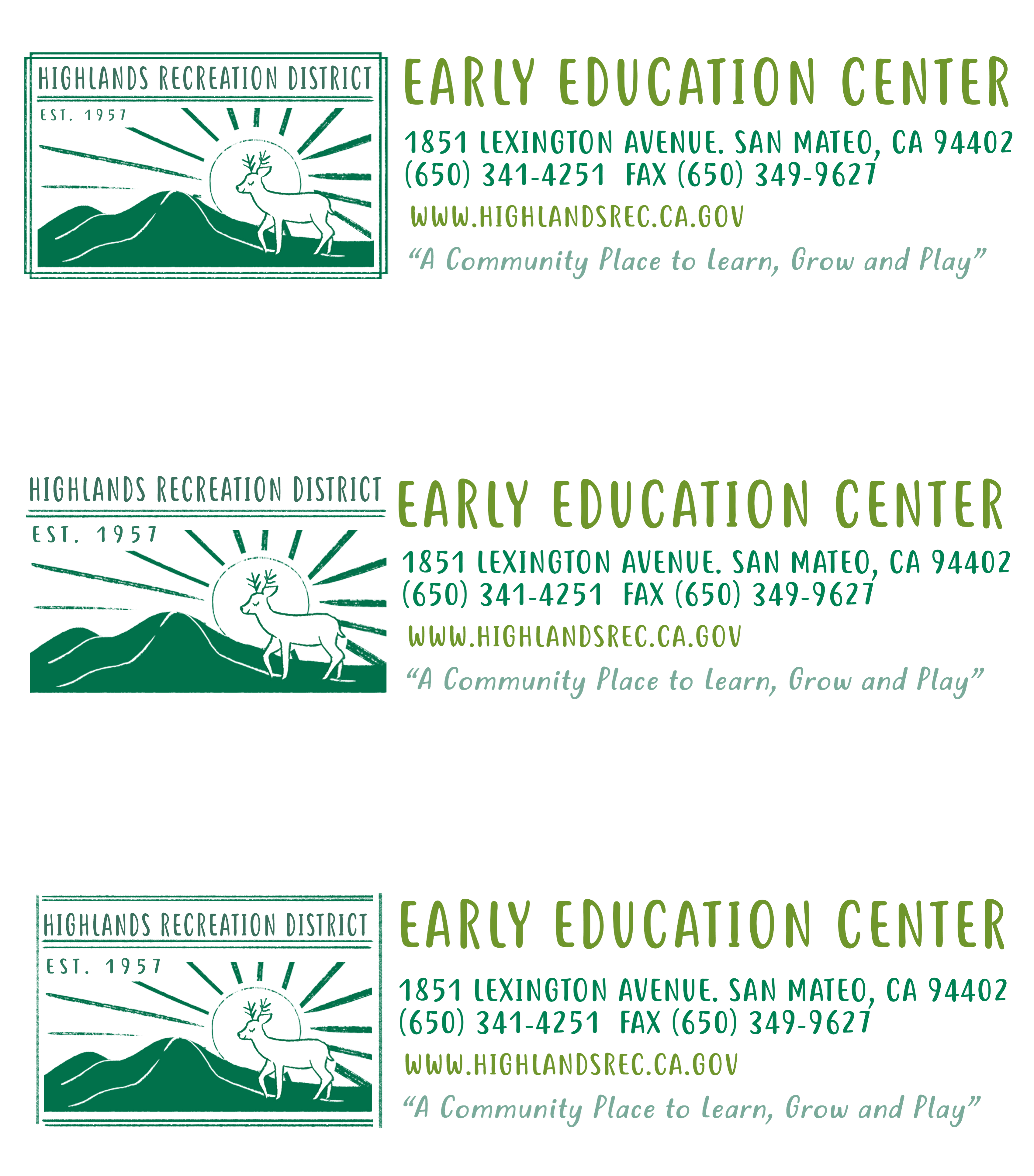 Topical Applications Administration-PermissionChild’s Name_____________________________________________________I understand that topical applications, such as ointment, lotion, lip balm, diaper cream/spray, cornstarch powders and sunscreen can be applied only as a preventative measure. Where required by licensing, application to open, oozing sores or continued use a persistent diaper rash requires a Medical Authorization Form signed by me and my child’s physician. I understand that the topical ointment or lotion provided by me mustBe appropriate for the use on a childBe applied according to the instructions on the labelBe labeled with the child’s full nameI give my permission for the staff at the Highlands Recreation District Early Education Center   to apply:_____________________________________________________________________________________________As needed from ____/____/____ to ____/____/____(not to exceed one year)._________________________________                    ___________________(Parent Guardian Signature)                                           (Date)The Highlands Recreation District Early Education Center provides babyoganics brand 50+ sunscreen lotion. Sunscreen may not be used on children under 6mos of age. 